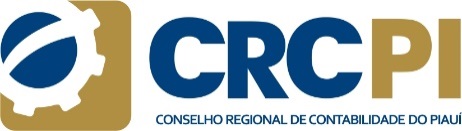 COMPOSIÇÃO PLENÁRIA – BIÊNIO 2022/2023Presidente Contador  ADRIANA DE ALMEIDA PAULA DA GRAÇAPresidente Contador  ADRIANA DE ALMEIDA PAULA DA GRAÇAVice-Presidente de Administração e Finanças Contador  CARLOS LUSTOSA FILHOVice-Presidente de Administração e Finanças Contador  CARLOS LUSTOSA FILHOVice-Presidente da Câmara de Fiscalização, Ética e DisciplinaContador  LEONICE BENÍCIO COSTAVice-Presidente da Câmara de Fiscalização, Ética e DisciplinaContador  LEONICE BENÍCIO COSTAVice-Presidente da Câmara de Desenvolvimento ProfissionalContador RICJARDERSON ROCHA DIASVice-Presidente da Câmara de Desenvolvimento ProfissionalContador RICJARDERSON ROCHA DIASVice-Presidente da Câmara de ControleContador  LENNILTON VIANA LEALVice-Presidente da Câmara de ControleContador  LENNILTON VIANA LEALVice-Presidente da Câmara de RegistroContador JOSÉ LOPES CASTELO BRANCOVice-Presidente da Câmara de RegistroContador JOSÉ LOPES CASTELO BRANCOVice-Presidente da Câmara TécnicaContador TAMIRES ALMEIDA CARVALHOVice-Presidente da Câmara TécnicaContador TAMIRES ALMEIDA CARVALHORepresentante dos Técnicos em ContabilidadeJOSÉ LOPES CASTELO BRANCORepresentante dos Técnicos em ContabilidadeJOSÉ LOPES CASTELO BRANCOCÂMARA DE REGISTRO CÂMARA DE REGISTRO EFETIVOSSUPLENTESVice-Presidente JOSÉ LOPES CASTELO BRANCOAilton Batista de LimaAlessandra da Silva BarbosaBráulio Alex Machado VerasGrambiller Guerra FernandesRaquel Maria Ferro NogueiraCÂMARA DE FISCALIZAÇÃO, ÉTICA E DISCIPLINACÂMARA DE FISCALIZAÇÃO, ÉTICA E DISCIPLINAEFETIVOSSUPLENTESVice-Presidente LEONICE BENÍCIO COSTAWeridiana Almeida AraújoLennilton Viana LealFrancinildo Carneiro BenícioWilver Ferreira CameloElisa Vieira VelosoCÂMARA DE CONTROLE INTERNOCÂMARA DE CONTROLE INTERNOEFETIVOSSUPLENTESVice-Presidente LENNILTON VIANA LEALFrancinildo Carneiro BenícioLeonice Benício Costa Weridiana Almeida de AraújoRicjarderson Rocha DiasJoão Paulo CardosoCÂMARA DE DESENVOLVIMENTO PROFISSIONALCÂMARA DE DESENVOLVIMENTO PROFISSIONALEFETIVOSSUPLENTESVice-Presidente RICJARDERSON ROCHA DIASJoão Paulo CardosoCarlos Lustosa FilhoGabriel Campelo de CarvalhoTamires de Almeida CarvalhoClóvis de Abreu Ximenes JúniorCÂMARA TÉCNICACÂMARA TÉCNICAEFETIVOSSUPLENTESVice-Presidente TAMIRES ALMEIDA CARVALHOClóvis de Abreu Ximenes JúniorJosias Pereira PortelaAécio Francisco Santos BorgesLeydilene Batista Veloso de MouraIsaías de Lima Sales Júnior